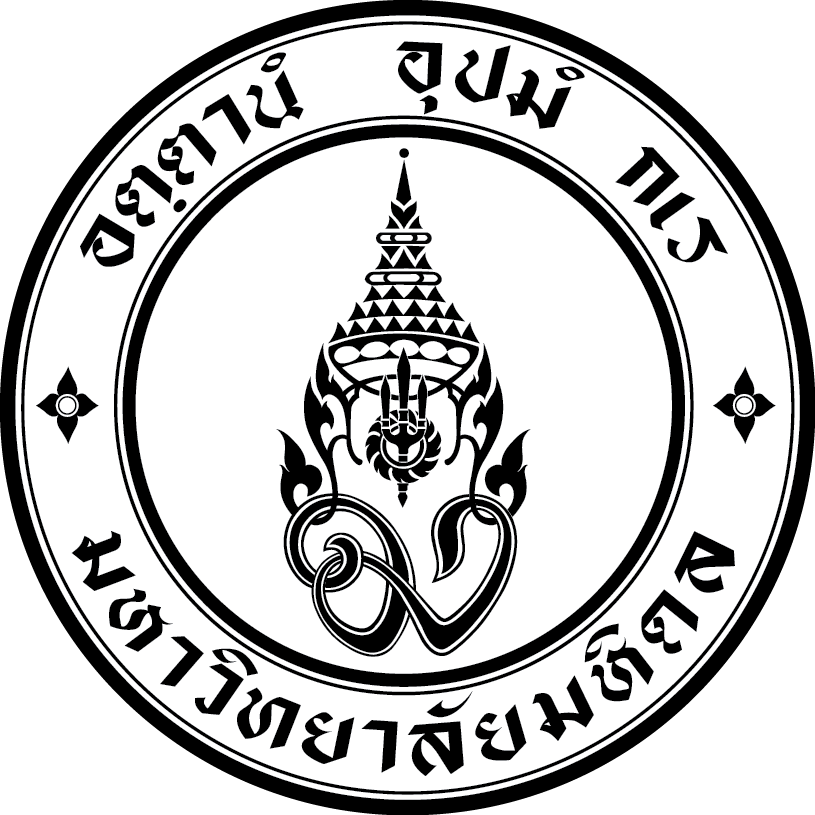 ใบสมัครคัดเลือกเพื่อปฏิบัติงานในมหาวิทยาลัยมหิดลประเภทบุคลากร	 พนักงานมหาวิทยาลัย	 พนักงานมหาวิทยาลัย(ชื่อส่วนงาน)  	 ลูกจ้างชั่วคราวตำแหน่ง……………………………………………………. หน่วยงาน..........................................................................ส่วนงาน........................................................................................................................................................ข้อมูลส่วนบุคคล	1.1	ชื่อ (นาย/นางสาว/นาง)…………………………………….……………………... นามสกุล…………………..……………….…………………………………………. NAME (MR./MISS/MRS.)………………………………………………………………………………….…….…………………………………………………………………	1.2	วัน  เดือน  ปีเกิด……………………………………………………………………… ปัจจุบันอายุ……………..……... ปี…………….………เดือน	1.3		เชื้อชาติ……………………… สัญชาติ…………………… ศาสนา………………..……………. สถานที่เกิด(จังหวัด).........................................................	1.4	บัตรประชาชนเลขที่  ออกให้ ณ ......................................... วันหมดอายุ...............................	1.5	สถานภาพทางทหาร   	(   ) ได้รับการยกเว้นเนื่องจาก .............................................................................................................................  			(   )  ปลดเป็นทหารกองหนุน พ.ศ. ...........................  (    ) จะเกณฑ์ พ.ศ. ...................................	1.6	ชื่อ-สกุล บิดา……………………………………………..……………….…..…… ชื่อ-สกุล มารดา……………………...………………………..…………………………	1.7	สถานภาพการสมรส………………………………….. ชื่อ-สกุล คู่สมรส……………………………………………………….………………….………………………...	1.8	ที่อยู่ปัจจุบัน……………………………………………………………………..………………………………….………………………………………….……….………..……. 		โทรศัพท์………………………...………. โทรศัพท์มือถือ…………………………..………. Email Address………….………….………..……………………………ประวัติการศึกษา  (ตั้งแต่ระดับประกาศนียบัตรวิชาชีพขึ้นไปหรือเทียบเท่า)2.1	คุณวุฒิ…………………………………………………..… สาขา…….…………………………………………………………………………… เกรดเฉลี่ย…….....……..... สถานศึกษา ……………………………………….………..…..…….…….……………..……….………………………………………. ปี พ.ศ. ……………………………. 	คุณวุฒิ…………………………………………………..… สาขา…….…………………………………………………………………………… เกรดเฉลี่ย…….....……..... 	สถานศึกษา ……………………………………….………..…..…….…….……………..……….………………………………………. ปี พ.ศ. ……………………………. คุณวุฒิที่ใช้ในการสมัครงาน		คุณวุฒิ…………………………………………………..… สาขา…….…………………………………………………………………………… เกรดเฉลี่ย…….....……..... 	สถานศึกษา ……………………………………….………..…..…….…….……………..……….………………………………………. ปี พ.ศ. ……………………………. 3.  ประวัติการทำงาน	3.1 กรณีทำงานที่อื่น-2-	3.2 กรณีเคยปฏิบัติงานภายในมหาวิทยาลัยมหิดล4.  สถานภาพการทำงานในปัจจุบัน	(   )	ตำแหน่ง………………………….…………………………………..……..… เงินเดือน………………………..…...บาท ระยะเวลา ……..……..ปี ……………เดือน  	      	สถานที่ทำงาน…………………………..……………………………………….……………………………………..……จังหวัด.....................................................	(   ) 	ว่างงาน  ระยะเวลา...................................... สาเหตุการว่างงาน..................................................................................................................5.	ความสามารถพิเศษ 	(   )	พิมพ์ดีดไทย ...............................คำ/นาที  (   )	พิมพ์ดีดอังกฤษ ...............................คำ/นาที	(   )	คอมพิวเตอร์ ระบุโปรแกรม..........................................................................................................................................................................	(   )	ภาษาอังกฤษ ระบุ (ดี/พอใช้) พูด .......................... อ่าน ............................ เขียน ..........................		คะแนนการทดสอบภาษาจาก (โปรดระบุ)  .................................   ได้คะแนน .........................	(   )	ภาษา.............................ระบุ (ดี/พอใช้) พูด .......................... อ่าน ............................ เขียน ..........................	(   )	ขับรถยนต์ได้ใบขับขี่ No. …………………………………………	(   )	อื่นๆ (โปรดระบุ) ……………………………………………………………………..…………………..…………………………………………………………..………………6.	ผลงานทางวิชาการ หรือผลงานแสดงความรู้ความเชี่ยวชาญที่เกี่ยวข้องกับตำแหน่งที่สมัคร หรืออื่นๆ (ถ้ามี)  	………………………………………………………………………………………………………………………………………………………………….………………..	……………………………………………………………………………………………………………………………………………………………………….…………..7.	ทราบประกาศรับสมัครจาก 		(   )	ประกาศรับสมัครภายในมหาวิทยาลัย	(   )	ประกาศรับสมัครภายนอกมหาวิทยาลัย	(   )	บุคคลภายในมหาวิทยาลัย	(   )	บุคคลภายนอกมหาวิทยาลัย		(   )	เว็ปไซด์มหาวิทยาลัย	(   )	หนังสือพิมพ์	(   )	อื่นๆ (โปรดระบุ)...........................................................		ข้าพเจ้าขอรับรองว่าข้อความข้างต้นเป็นความจริงทุกประการ					(ลงชื่อ)………………………………………………………….				                        (………………………………………………)					                            ผู้สมัคร			                    วันที่……….เดือน……….………….พ.ศ…….…สถานที่ทำงาน/โทรศัพท์ตำแหน่งเงินเดือนระยะเวลาตั้งแต่ – วันที่สาเหตุที่ออกส่วนงาน / หน่วยงานประเภทบุคลากรตำแหน่งเงินเดือนระยะเวลา   ตั้งแต่ – วันที่สาเหตุที่ออกเงินชดเชย ข้าราชการ พนักงานมหาวิทยาลัย พนักงานมหาวิทยาลัย   	(ชื่อส่วนงาน) ลูกจ้างชั่วคราว ได้รับแล้ว ยังไม่ได้รับ